15.09.2017  № 2144Об установлении предельного уровня соотношения среднемесячной заработной платы руководителей, заместителей руководителей, главных бухгалтеров учреждений, администрации города Чебоксары   В соответствии с Федеральным законом от 06.10.2003 № 131-ФЗ
«Об общих принципах организации местного самоуправления в Российской Федерации», руководствуясь частью второй статьи 145 Трудового кодекса Российской Федерации, администрация города Чебоксары п о с т а н о в л я е т:1. Установить предельный уровень соотношения среднемесячной заработной платы руководителей, заместителей руководителей, главных бухгалтеров учреждений, подведомственных администрации города Чебоксары, и среднемесячной заработной платы работников этих учреждений, в следующей кратности:1.1. Предельный уровень соотношения среднемесячной заработной платы директора муниципального бюджетного учреждения «Управление транспортного и хозяйственного обслуживания» города Чебоксары, директора муниципального бюджетного учреждения «Чебоксары-Телеком», директора автономного  учреждения «Многофункциональный центр предоставления государственных и муниципальных услуг», директора автономного учреждения «Городская газета «Чебоксарские новости» и среднемесячной заработной платы работников этих учреждений (без учета заработной платы директора, заместителей директора, главного бухгалтера) в кратности 1 к 7.1.2. Предельный уровень соотношения среднемесячной заработной платы заместителей директора муниципального бюджетного учреждения «Управление транспортного и хозяйственного обслуживания» города Чебоксары, заместителей директора муниципального бюджетного учреждения «Чебоксары-Телеком», заместителей директора автономного  учреждения «Многофункциональный центр предоставления государственных и муниципальных услуг», заместителя директора автономного учреждения «Городская газета «Чебоксарские новости» и среднемесячной заработной платы работников этих учреждений (без учета заработной платы директора, заместителей директора, главного бухгалтера) в кратности 1 к 5.1.3. Предельный уровень соотношения среднемесячной заработной платы главного бухгалтера муниципального бюджетного учреждения «Управление транспортного и хозяйственного обслуживания» города Чебоксары, директора муниципального бюджетного учреждения «Чебоксары-Телеком», директора автономного учреждения «Многофункциональный центр предоставления государственных и муниципальных услуг», директора автономного учреждения «Городская газета «Чебоксарские новости»  и среднемесячной заработной платы работников этого учреждения (без учета заработной платы директора, заместителей директора, главного бухгалтера) в кратности 1 к 5.2. Управлению по связям со СМИ и молодежной политики администрации города Чебоксары опубликовать настоящее постановление в средствах массовой информации.3. Настоящее постановление вступает в силу со дня его официального опубликования.4. Контроль за исполнением настоящего постановления возложить на заместителя главы администрации города Чебоксары – руководителя аппарата Маклыгина А.Ю.Глава администрации города Чебоксары                                        А.О. ЛадыковЧăваш РеспубликиШупашкар хулаАдминистрацийěЙЫШĂНУ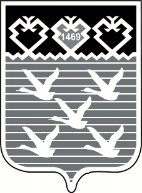 Чувашская РеспубликаАдминистрациягорода ЧебоксарыПОСТАНОВЛЕНИЕ